Открой свой бизнесс нами!В АНО «Центр развития предпринимательства Тереньгульского района» теперь можно быстро и без похода в ФНС зарегистрировать ООО или ИП БЕЗ ГОСУДАРСТВЕННОЙ ПОШЛИНЫи открыть расчетный счет в банкер.п. Тереньга, пл.Ленина,2,  22-5-02 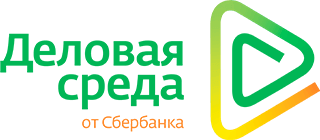 